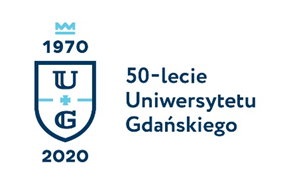 Monika Rogo
Biuro Rzecznika Prasowego Uniwersytetu Gdańskiegoul. Bażyńskiego 880-309 Gdańsktel.: 58 523 25 84e-mail: monika.rogo@ug.edu.plhttp://www.ug.edu.pl/plGdańsk, 28 października 2020Komunikat prasowy
Bezpłatna pomoc psychologiczna online na Uniwersytecie Gdańskim
Od marca br. pracownicy Instytutu Psychologii Uniwersytetu Gdańskiego, wspólnie z doktorantami, studentami i absolwentami oferują bezpłatne wsparcie psychologiczne online dla wszystkich osób poszukujących pomocy w sytuacji zagrożenia COVID-19. Pomoc w miarę potrzeb i możliwości zespołu jest nadal udzielana poprzez m.in. poprzez Skype’a i inne komunikatory. Możliwa jest także pomoc w języku angielskim. Prace powoływanych na bieżąco zespołów koordynuje dr Agata Rudnik z Zakładu Psychologii Klinicznej i Neuropsychologii UG. Kontakt: agata.rudnik@ug.edu.pl / skype: agata.rudnik7Ponadto Biuro ds. Osób Niepełnosprawnych UG udziela konsultacji psychologicznych online studentom UG. Kontakt z Joanną Rogowską, kierownik biura: justyna.rogowska@ug.edu.pl / 58 523-24-39 lub 58 523 25 10 Można również korzystać z innych form pomocy, szczegółowe informacje: https://bariery.ug.edu.pl/upload/files/151/gdzie_zadbac_o_zdrowie_psychiczne.pdf 